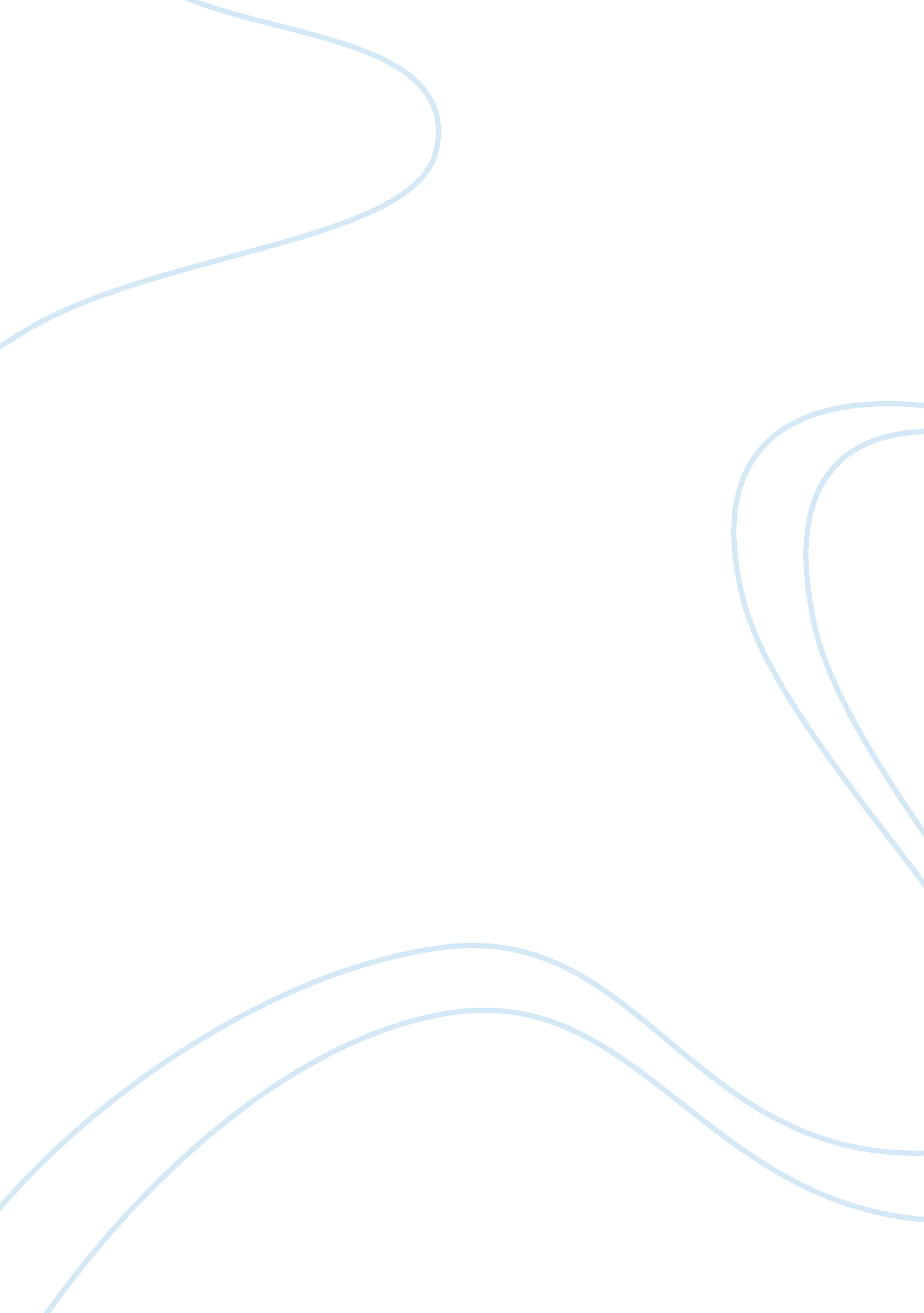 Example of essay on alpha supply companyBusiness, Company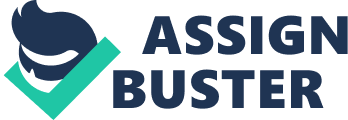 The supplier has excellent reputation for the treatment of its workers. It abides by international supplier standards. The company is local-based hence creating jobs for the locals. With a good reputation, Alpha Supply Company is well-placed to help Abbott meet its values of integrity, compliance, employee safety, consumer satisfaction and sustainability. By choosing this company, the production unit will receive high-quality supplies. Quality supplies will lead to better products that can easily be sold to consumers who are expected to show satisfaction with the products. This would improve Abbott’s reputation. Beta Manufacturers This is an American-based company but employs locals for its local operations. Its cheap rates of transportation will help the company provide affordable products to consumers. The company upholds high worker standards, but it is plagued with allegations of high workloads and excessive overtime. However, its willingness to have Fair labor Association audit its facilities leaves no doubt that such allegations may be malicious. Choosing this company would improve Abbott’s reputation as a company committed to providing high-quality products at an affordable price. Gamma Creation The company’s spotty past will hurt Abbott’s reputation. By associating with a company that does not hold the standards cherished by Abbott, the reputation that has taken a long time to attain will be tainted. Despite its low cost, the company will not help Abbott attain its values in the market. Delta Suppliers Delta is a new company in the market, and it is a great risk for the company. Its unknown capabilities pose a threat to the reputation of the company. Despite its high promises. The company may not help the company achieve its values of integrity, compliance, customer satisfaction, and employee safety. Decision After consideration of the best company that embodies Abbott’s values are the Alpha Supply Company. 
Abbott’s Stated Values 
The issue is choosing a supplier that embodies the values cherished by Abbott. The rules that apply are guided by Abbott’s stated values of integrity, compliance, employer safety, consumer satisfaction, and sustainability. The question to consider is whether the chosen supplier help Abbott meet its values and commitment to customer satisfaction. Abbott has the money needed to hire the best supplier. Abbott can choose from four established suppliers. The decision affects the production units, consumers, sales team, and the company reputation. I am supposed to choose the supplier that will safeguard the company’s reputation by offering quality raw materials for production. The Best Alternative The best alternative is the Beta Manufacturers since they have the best price and embodies the values held by Abbott. 